  Obec Beladice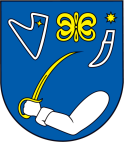 Oznámenie o výrube pri bezprostrednom ohrozeníOznamovateľ Meno, priezvisko: .........................................................................................................................Adresa: ..........................................................................................................................................Telefón, e - mail: ...........................................................................................................................  V súlade s ustanovením § 47 ods. 6 zákona č. 543/2002 Z.z. o ochrane prírody a krajiny v znení neskorších predpisov (ďalej len „zákon o ochrane prírody a krajiny“), v nadväznosti na § 47 ods. 4 písm. c) citovaného zákona Vám oznamujem výrub nasledovných drevín (z dôvodu bezprostredného ohrozenia zdravia alebo života, alebo značnej škody na majetku,):druh:.............................................................................................................................................počet a obvody kmeňa: .................................................................................... (merané vo výške  nad zemou alebo tesne pod miestom jeho rozkonárenia, ak túto výšku nedosahuje, alebo výmera krovitého porastu), ktoré rástli na pozemku parc.č. ....................................................... , k.ú. .............................................................................................................................................. ,druh pozemku (podľa katastra nehnuteľností): ........................................................................... .Výrub sa uskutočnil dňa: ................................................ .Bližší opis ohrozenia: ................................................................................................................... ............................................................................................................................................................................................................................................................................................................................................................................................................................................................................................................................................................................................................................ V .......................................... dňa: ...............................	...................................................	podpis žiadateľaPrílohy:fotodokumentácia (alebo iný doklad o bezprostrednom ohrození)kópia z katastrálnej mapy alebo iný doklad umožňujúci identifikáciu dreviny v teréne (napr. náčrt)